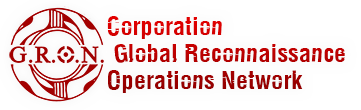 Україна, м. Київ,  вул. Електриків 26/30 оф. 14,www. gron.ltd, e-mail:contact@gron.ltd,Контактний телефон: +38 (068) 404 27 06              (Фото) Підпис   кандидата    _________________                    Підпис керівника  відділу кадрів   ____________________Прізвище Ім’я Дата народження Національність Сімейний станНомер  телефонуЕ- мейлОсвіта рівень/спеціальністьЦивільна спеціальністьСпеціальність  за військовим облікомВійськова освіта  (якщо є то який вуз)Наявність зареєстрованої зброї яка, кількістьВодійське посвідчення / категоріїНаявність закордонного паспорту (біометричний/звичайний)Чи є заборона на в'їзд до інших держав? Яких саме?ЗрістХронічні хвороби (астма, діабет, гепатит, інші)?Перенесені важкі травми/поранення/хірургічні операції?Перенесені важкі хвороби (гепатит А, малярія, інші)?Медичні протипоказання та проблеми (проблеми з тиском, серцево-судинною системою, суглобами, інші)?Проблеми з зором (міопія, дальтонізм і т.д.)Наявність яскраво виражених фобій (клаустрофобія, аквафобія, акрофобія, інші)Якими видами спорту займаєтесь?Як часто?Ставлення до алкоголю?Ставлення до паління?Чи вживаєте сильнодіючі речовини (в якості медичних препаратів/інше)?Служба у війську  де/коли/звання/посади/нагороди            Чи маєте підготовку:                                                                                                            Чи маєте підготовку:                                                                                                            Чи маєте підготовку:                                                                                                            Чи маєте підготовку:                                                                                                Так /ніСлужба у війську  де/коли/звання/посади/нагородиінформаційно-аналітична роботаінформаційно-аналітична роботаінформаційно-аналітична роботаінформаційно-аналітична роботаСлужба у війську  де/коли/звання/посади/нагородиметоди оперативної розвідки і контррозвідкиметоди оперативної розвідки і контррозвідкиметоди оперативної розвідки і контррозвідкиметоди оперативної розвідки і контррозвідкиСлужба у війську  де/коли/звання/посади/нагородисоціальна психологія і психологія особистостісоціальна психологія і психологія особистостісоціальна психологія і психологія особистостісоціальна психологія і психологія особистостіСлужба у війську  де/коли/звання/посади/нагородиоснови банківської справи та бухгалтерський облікоснови банківської справи та бухгалтерський облікоснови банківської справи та бухгалтерський облікоснови банківської справи та бухгалтерський облікСлужба у війську  де/коли/звання/посади/нагородиоснови менеджменту і маркетингуоснови менеджменту і маркетингуоснови менеджменту і маркетингуоснови менеджменту і маркетингуСлужба у війську  де/коли/звання/посади/нагородицивільне і кримінальне правоцивільне і кримінальне правоцивільне і кримінальне правоцивільне і кримінальне правоСлужба у війську  де/коли/звання/посади/нагородитехніка роботи з автоматом техніка роботи з автоматом техніка роботи з автоматом техніка роботи з автоматом Служба у війську  де/коли/звання/посади/нагородитехніка роботи з пістолетомтехніка роботи з пістолетомтехніка роботи з пістолетомтехніка роботи з пістолетомСлужба у війську  де/коли/звання/посади/нагородитехніка роботи з ножем техніка роботи з ножем техніка роботи з ножем техніка роботи з ножем Служба у війську  де/коли/звання/посади/нагородизнання озброєннязнання озброєннязнання озброєннязнання озброєнняСлужба у війську  де/коли/звання/посади/нагородимедична допомога в умовх бойових дій медична допомога в умовх бойових дій медична допомога в умовх бойових дій медична допомога в умовх бойових дій Служба у війську  де/коли/звання/посади/нагородирукопашний бій рукопашний бій рукопашний бій рукопашний бій Відрядження у зони підвищеного ризику куди /коли/ нагородиінженерна справа (МПС)інженерна справа (МПС)інженерна справа (МПС)інженерна справа (МПС)Відрядження у зони підвищеного ризику куди /коли/ нагородитактикоспеціальна підготовка ліс-полетактикоспеціальна підготовка ліс-полетактикоспеціальна підготовка ліс-полетактикоспеціальна підготовка ліс-полеВідрядження у зони підвищеного ризику куди /коли/ нагородитактико- спеціальна підготовка містотактико- спеціальна підготовка містотактико- спеціальна підготовка містотактико- спеціальна підготовка містоВідрядження у зони підвищеного ризику куди /коли/ нагородивійськова топографія військова топографія військова топографія військова топографія Відрядження у зони підвищеного ризику куди /коли/ нагородиоперативно – агентурна підготовка оперативно – агентурна підготовка оперативно – агентурна підготовка оперативно – агентурна підготовка Відрядження у зони підвищеного ризику куди /коли/ нагородивиживаннявиживаннявиживаннявиживанняВідрядження у зони підвищеного ризику куди /коли/ нагородиведення партизанської та контрпартиз. війни ведення партизанської та контрпартиз. війни ведення партизанської та контрпартиз. війни ведення партизанської та контрпартиз. війни Відрядження у зони підвищеного ризику куди /коли/ нагородиохоронна діяльність охоронна діяльність охоронна діяльність охоронна діяльність Відрядження у зони підвищеного ризику куди /коли/ нагородиснайпінгснайпінгснайпінгснайпінгВідрядження у зони підвищеного ризику куди /коли/ нагородислідопитство слідопитство слідопитство слідопитство Відрядження у зони підвищеного ризику куди /коли/ нагородиІнше Інше Інше Інше Інше Робота в охоронних структурах     де/коли/ нагороди Досвід роботи по цивільній спеціальностіДосвід роботи по цивільній спеціальностіДосвід роботи по цивільній спеціальностіДосвід роботи по цивільній спеціальностіДосвід роботи по цивільній спеціальностіРобота в охоронних структурах     де/коли/ нагороди Розмовний Пишу РозуміюРозуміюРобота в охоронних структурах     де/коли/ нагороди Українська Робота в охоронних структурах     де/коли/ нагороди Російська Робота в охоронних структурах     де/коли/ нагороди АнглійськаРобота в охоронних структурах     де/коли/ нагороди Робота в охоронних структурах     де/коли/ нагороди Робота в охоронних структурах     де/коли/ нагороди Уміння працювати з комп’ютером, якими програмами володієтеУміння працювати з комп’ютером, якими програмами володієтеУміння працювати з комп’ютером, якими програмами володієтеУміння працювати з комп’ютером, якими програмами володієтеУміння працювати з комп’ютером, якими програмами володієтеУміння працювати з комп’ютером, якими програмами володієтеСудимість за законодавством України, інших країн. кодекс/стаття/колиСудимість за законодавством України, інших країн. кодекс/стаття/колиСудимість за законодавством України, інших країн. кодекс/стаття/колиСудимість за законодавством України, інших країн. кодекс/стаття/колиСудимість за законодавством України, інших країн. кодекс/стаття/колиСудимість за законодавством України, інших країн. кодекс/стаття/колиХобіХобіХобіХобіХобіХобіОсобисті якостіОсобисті якостіОсобисті якостіОсобисті якостіОсобисті якостіОсобисті якостіПри виконанні такого роду завдань, яку плату за добу роботи ви хотіли б отримувати відповідно до рівня небезпекиЗелений рівень(небезпека  для життя та здоров’я  фахівця на 90 % відсутня)Жовтий рівень(небезпека для життя та здоров’я фахівця на 50 % відсутня)Червоний  рівень(небезпека для життя та здоров’я фахівця на 90 % присутня)Охорона приватних осібБезпека підприємств Супровід вантажівОхорона стратегічних об’єктівРозшук людей зниклих безвістиФото-відео зовнішнє спостереженняЗбір інформаціїВиконання особливих операцій у зонах військового конфлікту та зонах підвищеного ризикуКонсалтингІнші роботи відповідно до законодавства України, статуту підприємства та міжнародних норм, на території України та за її межамигрнгрнгрн